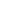 CONFERENCE TRIP OVERVIEWThe conference was convened at [INSERT LOCATION] and focused on how management and its employees can work together to improve efficiency and communication within the workplace. Some of the discussions touched on employee motivation, leadership, and corporate safety and control procedures.Furthermore, there were a few sessions on efficiency improvement, which was an interesting topic for most of the participants.As an employee of the company, I felt that the conference was a great opportunity for management and employees to strengthen their bond. There was no title or position during the conference. Everyone worked together to make it successful.There were also opportunities for the employees to showcase their expertise before the audience.IMPORTANCE OF THE CONFERENCE TRIPThe conference was seen as an opportunity for employees to broaden their understanding of how the organization works. The sessions allowed management and employees to work together, and thus, created an opportunity to promote team building.VALUABLE INSIGHTS I attended various sessions and seminars during the conference in line with my position as technical engineer. During the conference, I got along well with my colleagues and peers, which was essential because we had to accomplish some tasks together in one session. The sessions and seminars I have attended during the conference are summarized in the table, as follows:The conference allowed the employees to participate in a networking event, which enabled me to meet various third-party entities associated with the company. Such event gave me time to interact with various people and gain the following benefits in those interactions:OVERALL CONFERENCE TRIP EXPERIENCEThe expenses I have incurred due to my attendance was all worth it, and I am pleased that I have attended and participated in such an event. The conference enabled me and my colleagues to learn techniques on how we to improve efficiency and become more productive within the workplace. The conference was well-planned and organized, and with minimal difficulties and problems.Name of Session/SeminarBrief Detail on the SubjectSpeaker[INSERT NAME][INSERT DETAILS][INSERT NAME]Name Brief DescriptionBenefit[INSERT NAME][INSERT DETAILS][INSERT DETAILS]